Week 11Thursday 4th June 2020Year 5- Varied fluencyClick on this link for revision: https://www.bbc.co.uk/bitesize/topics/zy2mn39/articles/zc78srd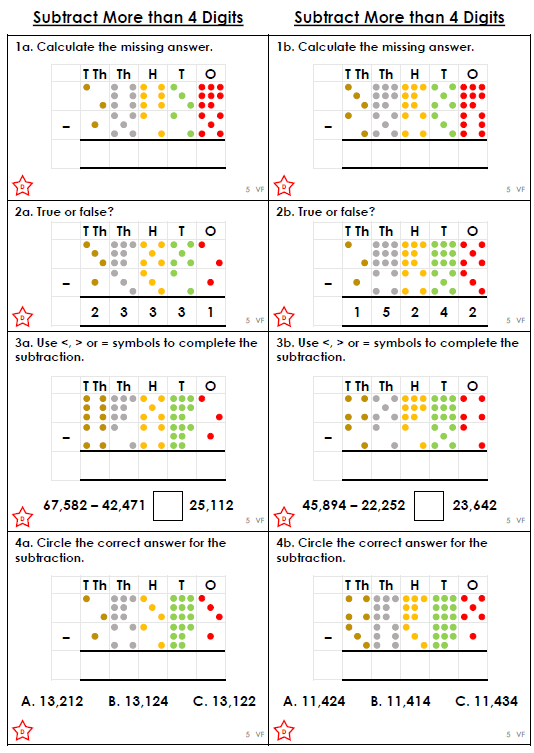 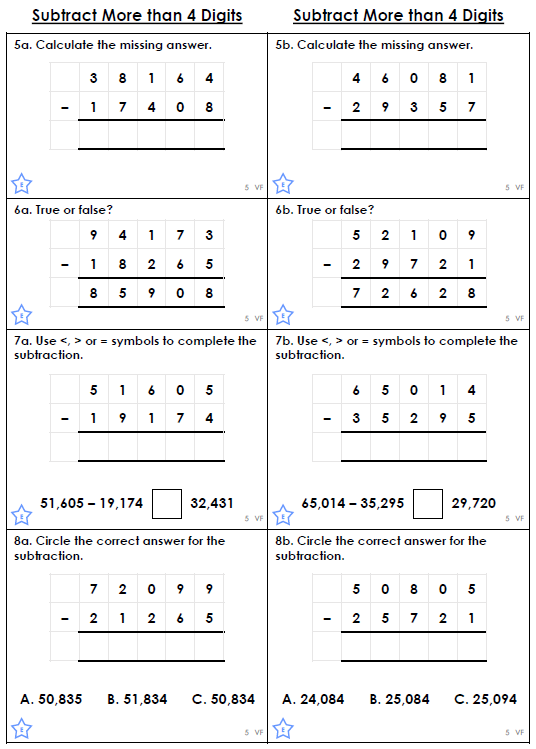 